МИНОБРНАУКИ РОССИИ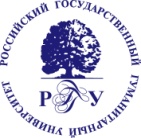 Федеральное государственное бюджетное образовательное учреждение высшего образования«Российский государственный гуманитарный университет»(ФГБОУ ВО «РГГУ»)Институт _____ / Факультет _________Кафедра (УНЦ) ___________________ОТЧЕТ О РАБОТЕ НАУЧНОГО СОТРУДНИКА за 20__/20__ гг. 1. НАУЧНЫЕ ИССЛЕДОВАНИЯ1.1. Написание и подготовка к публикации монографий, научных статей, словарей, учебников и учебных пособий,научных переводов и комментариев, подготовка к публикации источников и сборников научных трудов, составление, редактирование и подготовка к печати справочно-информационных изданий, словарей, глоссариев, тезаурусов, библиографических указателей и других справочных материалов1.2. Список опубликованных научных и научно-методических трудов1.3. Участие в научных мероприятиях 1.4. Подготовка диссертационных исследований1.5. Руководство НИР в докторантуре, аспирантуре и магистратуре 1.6. Участие в проектах, финансируемых по принципу грантов1.7. Полевые исследования 1.8. Подготовка баз данных1.9. Научно-экспертная работа2. НАУЧНО-ОРГАНИЗАЦИОННАЯ РАБОТА3. ПОВЫШЕНИЕ КВАЛИФИКАЦИИ3.1. Стажировки3.2. Другие формы повышения квалификации (дополнительное образование, профессиональная переподготовка, второе высшее образование и др.)Научный сотрудник                                                                                                                                                                              И.О. Фамилия СВОДНАЯ СПРАВКА ОБ ОСНОВНЫХ РЕЗУЛЬТАТАХ И ПЛАНЕ НАУЧНОЙ РАБОТЫ НАУЧНОГО СОТРУДНИКА Научный сотрудник                                                                                                                                                                                                      И.О. ФамилияДиректор                                                                                                                                                                                                                        И.О. ФамилияЗаключение Научно-экспертного совета РГГУ(протокол № ___ от ___.___.20___ г.)1. План на 20__/20__ гг. выполнен полностью / выполнен  частично / не выполнен.2. Плановые показатели на 20__/20__ гг. соответствуют / не соответствуют замещаемой должности и соответствуют / не соответствуют доле ставки в соответствии с показателями и критериями оценки эффективности деятельности научных работников (Приложение № 2 к Положению об эффективном контракте в РГГУ).СекретарьУтверждаюДиректор Института ____________________«____»______________20__ г.ФамилияИмя/Отчествоученая степеньученое званиедолжностьШт./совместитель, размер ставки (доли ставки)Направление научных исследованийТематика в соответствии с рубрикатором ГРНТИНазвание научного проекта (раздела исследования, осуществленного в плановом периоде)Ключевые слова (не более 15)Важнейшие результаты, полученные в ходе реализации проекта (выявлено…, установлено…, доказано…, опровергнуто…, получено…, определено…и т. д.)Методы и подходы, использованные в ходе реализации проекта (описать, уделив особое внимание степени оригинальности и новизны)Возможности практического использования результатов проектаНаправления дальнейшего развития проекта НазваниеВид научной продукции (монография, научная статья, учебник, учебное пособие и др.)Фактический объем текста (п. л.), подготовленный за отчетный период №п/пНаименование работы, ее вид (монография, научная статья, учебник, учебное пособие)Форма работыВыходные данные Объем в п. л.СоавторыНаличие работы в базах цитирования (РИНЦ / WoS / Scopus)Наименование и статус мероприятия (междунар., всерос., межвуз. и т.п.)Дата и место проведенияТема докладаЯзык докладаПубликация в сборнике материалов конференции (да / нет)Тема диссертации (кандидатской, докторской)Форма обучения(аспирантура, докторантура, соискательство)Описание результатов за отчетный периодФамилия и инициалы докторанта, аспиранта, магистранта, тема диссертации, год приемаФорма обучения(аспирантура, докторантура, соискательство, магистратура)Результаты аттестации аспиранта, магистрантаНазвание проекта, раздел проекта (при наличии)Название фондаРуководитель / исполнитель работыФактический объем и краткое описание результатов за отчетный периодНазваниеТема исследованияРаздел исследованияФактический объем и краткое описание результатов за отчетный период Тематика исследования. Название базы данныхКатегория сложностиКоличество внесенных записей (план), объем в КБКоличество внесенных записей (факт), объем в КБСведения о размещении в ИнтернетВид работыРезультатЭкспертиза диссертаций на соискание ученой степени кандидата и доктора наук (подготовка отзывов официального оппонента, ведущей организации РГГУ)Экспертиза научных монографий, сборников научных статей, материалов научных конференций для РИСО РГГУ и подготовка экспертных заключенийЭкспертиза научно-исследовательских и научно-прикладных проектов и работ (заявок на конкурсы и отчетов о НИР), в том числе в рамках конкурсов и программ РГГУВид работыРезультатПодготовка заявок и сводных заявок на конкурсы, объявленные Минобрнауки России, РФФИ, другими фондами, а также в рамках Программы поддержки научно-образовательных проектов РГГУПодготовка отчетов о научной работе структурного подразделенияОрганизация экспертизы диссертаций на соискание ученой степени кандидата и доктора наук, научных монографий, сборников научных статей, материалов научных конференций, научно-исследовательских и научно-прикладных проектов и работ Членство в общественных ассоциациях, участником которых является РГГУОрганизация и проведение научных мероприятий в РГГУ (название, статус, даты проведения, основные функции в оргкомитете)Научно-методическая работа – организационное и редакторское сопровождениеМесто стажировки (страна, учреждение)Предполагаемая тематика исследований. Соответствие тематики плану НИР структурного подразделенияЗадачи стажировкиСроки стажировкиОсновные результаты1234Фамилия, имя, отчество, год рожденияУченая степень, ученое звание, академическое звание (при наличии)Структурное подразделение, должность, ставкаРешение конкурсной комиссииЗаключить трудовой договор на срок ___г.Общий стаж работы по научной специальности Стаж работы в РГГУОбщее количество публикаций Количество цитирований / индекс Хирша (РИНЦ)Основные результаты научной деятельностиПлан на20__/20__ годФакт 20__/20__ год Факт 20__/20__ год Факт 20__/20__ год План на 20__/20__годОсновные результаты научной деятельностиПлан на20__/20__ годБазовая часть Стимул. частьВсегоПлан на 20__/20__годОбщий объем представленного текста (п. л.)ХОбщий объем публикаций (п. л.)ХКоличество публикаций, всего:в том числе:научных монографийРИНЦWeb of ScienceScopusКоличество докладов на научных конференцияхв том числе международныхКоличество грантов, финансируемых через РГГУРуководство НИР Иные результаты (указать, какие именно)